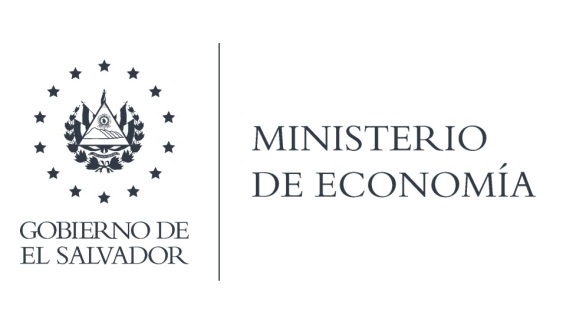 La Dirección General de Estadísticas y Censos (DIGESTYC), en atención y respuesta al requerimiento de información, comparte el link donde puede descargar los Clasificadores siguientes:Clasificación Nacional de Ocupaciones de El Salvador -Listado detallado de ocupaciones según la Clasificación Nacional de Ocupaciones de El Salvador, en vigencia. -Clasificación Nacional de Ocupaciones de El Salvador, en vigencia.Se comparte el link de descarga del Clasificador de Ocupaciones y adjunto el documento.http://aplicaciones.digestyc.gob.sv/clasificadoresv2/lnicio/TipoClasificador?tipo=3Lic. Laura QuintanillaOficial de InformaciónMINISTERIO DE ECONOMÍA REPÚBLICA DE EL SALVADOR, C.A.Alameda Juan Pablo II y Calle Guadalupe Edificio Cl - C2, Centro de Gobierno. San SalvadorTeléfonos (PBX): (503) 2590-5600www.minec.gob.sv